Publicado en Madrid el 14/05/2020 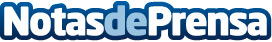 Animal's Health: noticias sobre el sector de la veterinariaAl igual que ocurre con la medicina humana, el sector veterinario está repleto de noticias y en constante evolución. Animal’s Health, el primer periódico especializado en la salud animal y su relación con la salud humana, cubre toda esta demanda informativa diariaDatos de contacto:Animal's Healthhttps://www.animalshealth.es/910 519 986Nota de prensa publicada en: https://www.notasdeprensa.es/animals-health-noticias-sobre-el-sector-de-la Categorias: Comunicación Marketing Veterinaria E-Commerce http://www.notasdeprensa.es